AKCE NA LEDEN 2024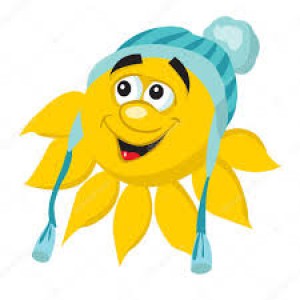 V pátek 5. 1. dopoledne na ŠZ:„Betlémská cesta“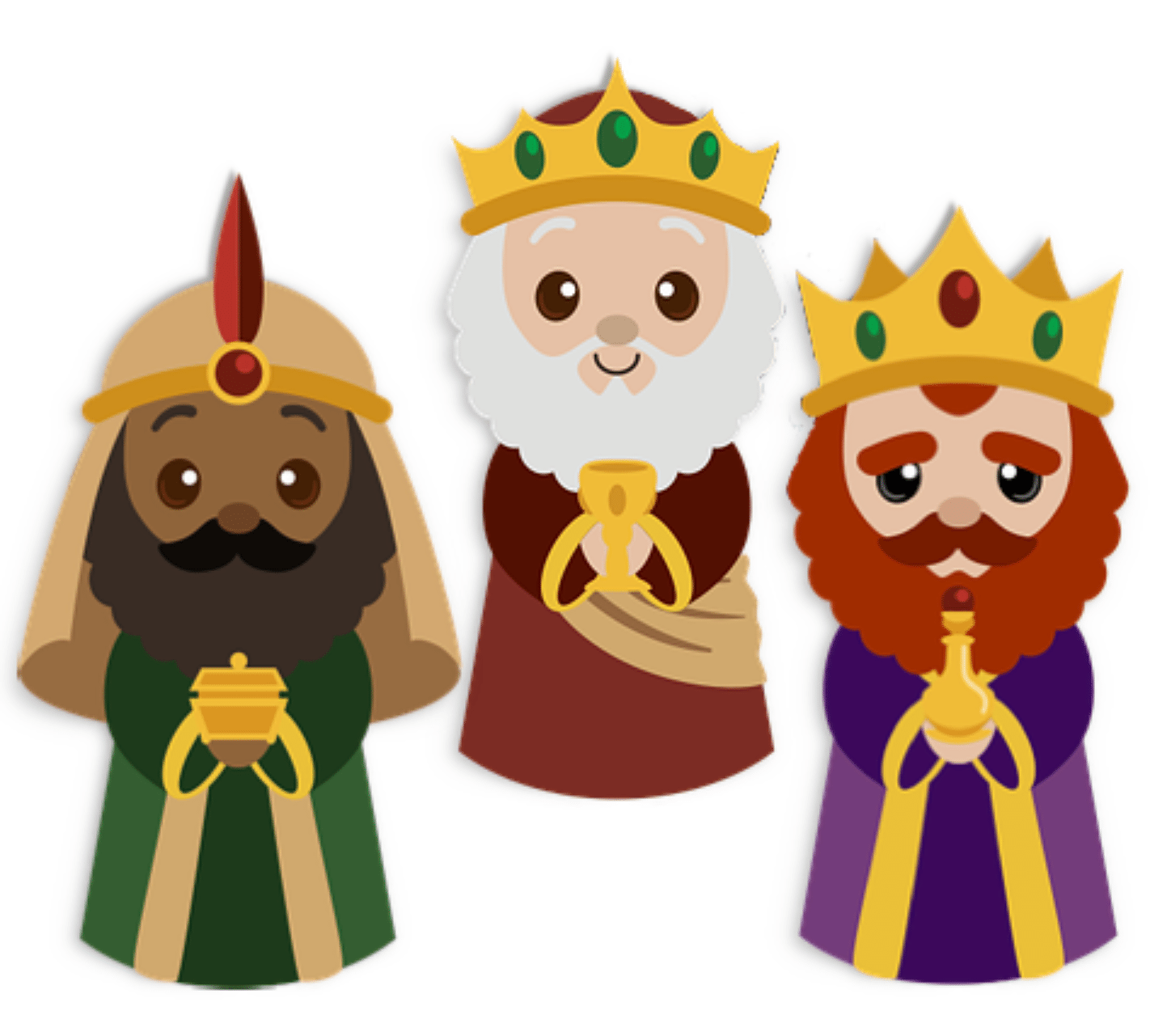 Ve středu 10. 1. dopoledne:„Návštěva knihovny“- pouze předškoláci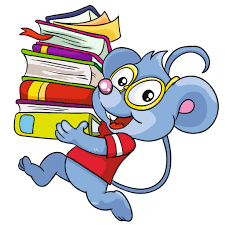 Ve čtvrtek 18. 1. od 15,00 hodin:„Setkání rodičů předškolních dětí s paní učitelkami ze ZŠ“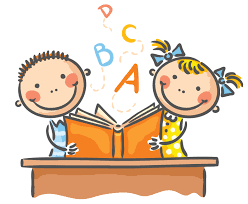 V úterý 30. 1. dopoledne:„Sněhuláčkovy radovánky""Milé děti, přijďte do mateřské školy jako sněhuláci, čeká nás veselý den plný aktivit, pokusů, tanečků a soutěží". 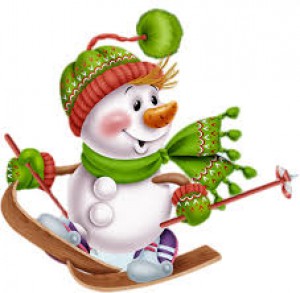 